Олимпиада по оториноларингологии среди студентов Приволжского федерального округаСтуденты научного кружка кафедры оториноларингологии принимали участие в Олимпиаде по оториноларингологии среди студентов Приволжского федерального округа, г. Уфа, 6 декабря 2019 года. Участники: Габдрахманова Э. Р., Хатипов Р. А., Абдуллина А. Д. Руководители – зав. каф. Савельева Е. Е., Шарипова Э. Р.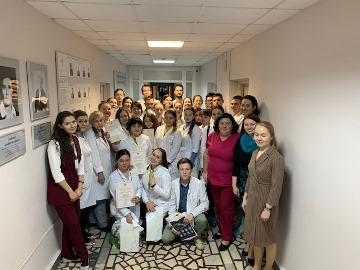 